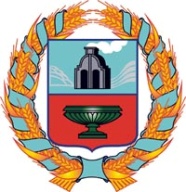 АДМИНИСТРАЦИЯ АНДРОНОВСКОГО СЕЛЬСОВЕТА ТЮМЕНЦЕВСКОГО РАЙОНА  Алтайского краяПОСТАНОВЛениес. АндроновоО назначении и дате проведенияпубличных слушаний по проекту муниципального правового акта « Устав муниципального образования Андроновский  сельсовет Тюменцевского района Алтайского края»        В соответствии со ст. 28 Федерального закона от 06.10.2003 года № 131 – ФЗ «Об общих принципах организации местного самоуправления в Российской Федерации» статьей  42    Устава МО «Андроновский сельсовет»  Тюменцевского района Алтайского края ПОСТАНОВЛЯЮ:Провести по инициативе главы сельсовета публичные слушания с участием жителей поселения 14 апреля 2023 года по теме: «О проекте муниципального правового акта « Устав муниципального образования Андроновский  сельсовет Тюменцевского района Алтайского края».  Создать комиссию по подготовке и проведению публичных слушаний в составе:Судакова Наталья Алексеевна – глава Андроновского сельсоветаКотельникова Лариса Петровна депутат сельсовета от избирательного округа № 2, председатель ССД;Щелокова Виктория Андреевна –  депутат сельсовета от избирательного округа № 1;Рутц Светлана Владимировна –  депутат сельсовета от избирательного округа № 2;Установить срок подачи предложений и рекомендаций по  вынесенному на слушание проекту  до 13апреля  2023 года.Определить местом нахождения комиссии, здание администрации сельсовета кабинет ведущего специалиста администрации.Глава Андроновского сельсовета:                                                         Н.А.СудаковаКоррупциогенных факторов не обнаружено                                      М.В.Флек13.03.2023№4